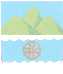 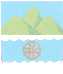 Самарская область Дума городского округа ОктябрьскСедьмого созыва   от 12 ноября 2020 года					     	     № 15О внесении изменений в Решение Думы городского округа от 11.12.2019 года № 368 «О бюджете городского округа Октябрьск Самарской области на 2020 год и плановый период 2021-2022 годов»	В соответствии с Бюджетным кодексом Российской Федерации,  Федеральным Законом от 06.10.2003 г. №131-ФЗ «Об общих принципах организации местного самоуправления в Российской Федерации», Дума городского округа Октябрьск Самарской области                                                         РЕШИЛА:Статья 1.          Внести в решение Думы городского округа Октябрьск Самарской области от 11.12.2019 года № 368 «О бюджете городского округа Октябрьск Самарской 
области на 2020 год и плановый период 2021-2022 годов» (газета «Октябрьское время» декабрь 2019, январь 2020, март 2020, май 2020, июль 2020, октябрь 2020) следующие изменения: 	1.1. В статье 1:      в части 1:	в абзаце 1 сумму «669231,1» заменить суммой «685258,7»;      в абзаце 2 сумму «675893,7» заменить суммой «691921,3».      1.2. В статье 3:       в части 1:       в абзаце 1 сумму «534138,6» заменить суммой «550166,2»;       в части 2:       в абзаце 1 сумму «534236,5» заменить суммой «550264,1».       1.3. Приложения № 4,6,8,11 к Решению изложить в следующей редакции:      «ПРИЛОЖЕНИЕ №4к Решению Думы городского округа Октябрьск "О бюджете городского округа Октябрьск Самарской области на 2020 год и плановыйпериод 2021-2022 годов"Распределение бюджетных ассигнований по целевым статьям (муниципальным программам городского округа Октябрьск Самарской области и непрограммным направлениям деятельности), группам и подгруппам видов расходов классификации расходов бюджета городского округа Октябрьск Самарской области на 2020 годВедомственная структура расходов бюджета городского округа Октябрьск на 2020 годИсточники  внутреннего финансирования дефицита бюджетагородского округа  на 2020 год    Статья 2. Настоящее Решение опубликовать в газете «Октябрьское время».    Статья 3. Настоящее Решение вступает в силу со дня его опубликования.Глава городского округа Октябрьск Самарской области	А.В. Гожая Председатель Думы городского округаОктябрьск Самарской области                                                                  В.В. Ревин Р Е Ш Е Н И Е  Муниципальная программа "Содержание, эксплуатация и развитие муниципальных зданий и транспорта на 2015-2023 гг."03 0 00 0000058 861,027 879,8Закупка товаров, работ и услуг для обеспечения государственных (муниципальных) нужд03 0 00 0000020030 626,227 879,8Предоставление субсидий бюджетным, автономным учреждениям и иным некоммерческим организациям03 0 00 0000060028 234,80,0Ведомственная целевая программа "Обеспечение реализации полномочий муниципального казенного учреждения "Финансовое управление Администрации г. о. Октябрьск Самарской области" на 2013-2015 годы и на период до 2020 года04 0 00 000008 812,30,0Расходы на выплаты персоналу в целях обеспечения выполнения функций государственными (муниципальными) органами, казенными учреждениями, органами управления государственными внебюджетными фондами04 0 00 000001008 297,20,0Закупка товаров, работ и услуг для обеспечения государственных (муниципальных) нужд04 0 00 00000200514,10,0Иные бюджетные ассигнования04 0 00 000008001,00,0Муниципальная программа «Профилактика правонарушений и обеспечение общественной безопасности на 2018–2023 годы»05 0 00 00000285,9156,9Предоставление субсидий бюджетным, автономным учреждениям и иным некоммерческим организациям05 0 00 00000600285,9156,9Муниципальная программа "Улучшение условий и охраны труда в городском округе Октябрьск Самарской области на 2018-2025 годы"06 0 00 0000010,70,0Закупка товаров, работ и услуг для обеспечения государственных (муниципальных) нужд06 0 00 0000020010,70,0Муниципальная программа "Развитие муниципальной службы в городском округе Октябрьск Самарской области на 2016-2022 годы"07 0 00 00000156,20,0Расходы на выплаты персоналу в целях обеспечения выполнения функций государственными (муниципальными) органами, казенными учреждениями, органами управления государственными внебюджетными фондами07 0 00 0000010053,30,0Закупка товаров, работ и услуг для обеспечения государственных (муниципальных) нужд07 0 00 00000200102,90,0Муниципальная программа "Развитие физической культуры и спорта в городском округе Октябрьск Самарской области на 2014-2020 годы"11 0 00 0000010 577,81 000,0Предоставление субсидий бюджетным, автономным учреждениям и иным некоммерческим организациям11 0 00 0000060010 577,81 000,0Муниципальная программа городского округа Октябрьск "Молодой семье - доступное жилье" до 2021 года"12 0 00 0000014 038,910 623,2Социальное обеспечение и иные выплаты населению12 0 00 0000030014 038,910 623,2Муниципальная программа городского округа Октябрьск Самарской области "Дети Октябрьска" на 2019-2023 годы14 0 00 000001 875,01 496,0Закупка товаров, работ и услуг для обеспечения государственных (муниципальных) нужд14 0 00 000002001 875,01 496,0Ведомственная целевая программа "Обеспечение реализации полномочий Муниципального казенного учреждения "Учреждение по обеспечению деятельности органов местного самоуправления городского округа Октябрьск Самарской области" на 2018-2020 гг."15 0 00 0000013 300,10,0Расходы на выплаты персоналу в целях обеспечения выполнения функций государственными (муниципальными) органами, казенными учреждениями, органами управления государственными внебюджетными фондами15 0 00 000001009 505,80,0Закупка товаров, работ и услуг для обеспечения государственных (муниципальных) нужд15 0 00 000002003 764,60,0Иные бюджетные ассигнования15 0 00 0000080029,70,0Муниципальная программа "Создание благоприятных условий в целях привлечения медицинских работников для работы в государственном бюджетном учреждении здравоохранения Самарской области "Октябрьская центральная городская больница" на 2019-2024 годы"16 0 00 00000410,00,0Социальное обеспечение и иные выплаты населению16 0 00 00000300410,00,0Муниципальная программа "Защита населения и территорий от чрезвычайных ситуаций природного и техногенного характера, выполнение мероприятий по гражданской обороне, обеспечение первичных мер пожарной безопасности и безопасности людей на водных объектах в городском округе Октябрьск на 2018-2027 годы"31 0 00 000004 170,90,0Расходы на выплаты персоналу в целях обеспечения выполнения функций государственными (муниципальными) органами, казенными учреждениями, органами управления государственными внебюджетными фондами31 0 00 000001003 022,00,0Закупка товаров, работ и услуг для обеспечения государственных (муниципальных) нужд31 0 00 00000200367,80,0Социальное обеспечение и иные выплаты населению31 0 00 0000030050,00,0Предоставление субсидий бюджетным, автономным учреждениям и иным некоммерческим организациям31 0 00 00000600731,10,0Муниципальная программа поддержки и развития малого и среднего предпринимательства в городском округе Октябрьск Самарской области на 2016-2023 годы41 0 00 000002 543,50,0Расходы на выплаты персоналу в целях обеспечения выполнения функций государственными (муниципальными) органами, казенными учреждениями, органами управления государственными внебюджетными фондами41 0 00 000001001 156,40,0Закупка товаров, работ и услуг для обеспечения государственных (муниципальных) нужд41 0 00 00000200745,10,0Предоставление субсидий бюджетным, автономным учреждениям и иным некоммерческим организациям41 0 00 00000600482,00,0Иные бюджетные ассигнования41 0 00 00000800160,00,0Муниципальная программа комплексного развития транспортной инфраструктуры городского округа Октябрьск Самарской области на 2018-2028 годы42 0 00 0000039 292,930 951,4Закупка товаров, работ и услуг для обеспечения государственных (муниципальных) нужд42 0 00 0000020039 292,930 951,4Муниципальная программа "Энергосбережение и повышение энергетической эффективности в городском округе Октябрьск на 2017-2021 гг"51 0 00 0000067 555,766 880,1Иные бюджетные ассигнования51 0 00 0000080067 555,766 880,1Муниципальная программа комплексного развития коммунальной инфраструктуры городского округа Октябрьск Самарской области на 2018-2030 годы52 0 00 00000117 019,3113 525,8Закупка товаров, работ и услуг для обеспечения государственных (муниципальных) нужд52 0 00 0000020039 284,136 783,3Капитальные вложения в объекты государственной (муниципальной) собственности52 0 00 0000040077 735,276 742,5Строительство городских канализационных очистных сооружений г. Октябрьска, 1 этап52 0 00 40040400411,30,0Проектирование и строительство объектов водоотведения: канализационные очистные сооружения №3 в районе Первомайск52 0 00 4004040024,00,0Реконструкция насосной №2 г.о. Октябрьск с заменой водопроводных сетей52 0 00 4007040016,20,0Строительство городских канализационных очистных сооружений г. Октябрьска, 1 этап52 0 G6 5013040077 283,776 742,5Муниципальная программа "Благоустройство территории городского округа Октябрьск на 2017-2025 годы"56 0 00 0000060 020,27 111,2Закупка товаров, работ и услуг для обеспечения государственных (муниципальных) нужд56 0 00 0000020018 756,47 111,2Предоставление субсидий бюджетным, автономным учреждениям и иным некоммерческим организациям56 0 00 0000060038 547,10,0Иные бюджетные ассигнования56 0 00 000008002 716,70,0Муниципальная программа городского округа Октябрьск "Формирование современной городской среды" на 2018-2024 годы57 0 00 0000083 165,678 620,1Закупка товаров, работ и услуг для обеспечения государственных (муниципальных) нужд57 0 00 0000020083 165,678 620,1Муниципальная программа "Обращение с отходами производства и потребления на территории городского округа Октябрьск Самарской области на 2017-2023 годы"61 0 00 000005 895,55 490,6Закупка товаров, работ и услуг для обеспечения государственных (муниципальных) нужд61 0 00 000002005 895,55 490,6Муниципальная программа "Реализация стратегии государственной молодежной политики на территории городского округа Октябрьск Самарской области" на 2019-2024годы71 0 00 000005 060,1275,6Предоставление субсидий бюджетным, автономным учреждениям и иным некоммерческим организациям71 0 00 000006005 060,1275,6Муниципальная программа "Развитие культуры и искусства в городском округе Октябрьск Самарской области" на 2018-2023 годы81 0 00 0000075 531,97 113,0Закупка товаров, работ и услуг для обеспечения государственных (муниципальных) нужд81 0 00 00000200938,3470,0Капитальные вложения в объекты государственной (муниципальной) собственности81 0 00 0000040030,00,0Проектирование и строительство спортивно-культурного комплекса в районе Первомайск81 0 00 4006040030,00,0Предоставление субсидий бюджетным, автономным учреждениям и иным некоммерческим организациям81 0 00 0000060074 563,66 643,0Непрограммные направления расходов бюджета городского округа90 0 00 00000123 338,038 077,3Расходы на выплаты персоналу в целях обеспечения выполнения функций государственными (муниципальными) органами, казенными учреждениями, органами управления государственными внебюджетными фондами90 0 00 0000010065 186,64 926,6Закупка товаров, работ и услуг для обеспечения государственных (муниципальных) нужд90 0 00 000002006 542,51 221,1Социальное обеспечение и иные выплаты населению90 0 00 0000030027 990,826 196,4Капитальные вложения в объекты государственной (муниципальной) собственности90 0 00 000004005 462,45 462,4Предоставление жилых помещений детям-сиротам и детям, оставшимся без попечения родителей, лицам из их числа по договорам найма специализированных жилых помещений90 0 00 R08204003 297,23 297,2Предоставление жилых помещений детям-сиротам и детям, оставшимся без попечения родителей, лицам из их числа по договорам найма специализированных жилых помещений (расходы сверх софинансирования)90 0 00 Z08204002 165,22 165,2Предоставление субсидий бюджетным, автономным учреждениям и иным некоммерческим организациям90 0 00 0000060013 034,9252,1Обслуживание государственного (муниципального) долга90 0 00 000007001 503,60,0Иные бюджетные ассигнования90 0 00 000008003 617,318,8Всего691 921,3389 200,8908Муниципальное казенное учреждение "Финансовое управление Администрации городского округа Октябрьск Самарской области8 878,30,0Обеспечение деятельности финансовых, налоговых и таможенных органов и органов финансового (финансово-бюджетного) надзора01068 848,30,0Ведомственная целевая программа "Обеспечение реализации полномочий муниципального казенного учреждения "Финансовое управление Администрации г.о. Октябрьск Самарской области" на 2013-2015 годы и на период до 2020 года010604 0 00 000008 812,30,0Расходы на выплаты персоналу в целях обеспечения выполнения функций государственными (муниципальными) органами, казенными учреждениями, органами управления государственными внебюджетными фондами010604 0 00 000001008 297,20,0Закупка товаров, работ и услуг для обеспечения государственных (муниципальных) нужд010604 0 00 00000200514,10,0Иные бюджетные ассигнования010604 0 00 000008001,00,0Муниципальная программа "Улучшение условий и охраны труда в городском округе Октябрьск Самарской области на 2018-2025 годы"010606 0 00 000004,00,0Закупка товаров, работ и услуг для обеспечения государственных (муниципальных) нужд010606 0 00 000002004,00,0Непрограммные направления расходов бюджета городского округа010690 0 00 0000032,00,0Иные бюджетные ассигнования010690 0 00 0000080032,00,0Другие общегосударственные вопросы011330,00,0Непрограммные направления расходов бюджета городского округа011390 0 00 0000030,00,0Иные бюджетные ассигнования011390 0 00 0000080030,00,0938Администрация городского округа Октябрьск Самарской области227 054,5134 371,8Функционирование высшего должностного лица субъекта Российской Федерации и муниципального образования01022 504,90,0Непрограммные направления расходов бюджета городского округа010290 0 00 000002 504,90,0Расходы на выплаты персоналу в целях обеспечения выполнения функций государственными (муниципальными) органами, казенными учреждениями, органами управления государственными внебюджетными фондами010290 0 00 000001002 503,70,0Закупка товаров, работ и услуг для обеспечения государственных (муниципальных) нужд010290 0 00 000002001,20,0Функционирование Правительства Российской Федерации, высших исполнительных органов государственной власти субъектов Российской Федерации, местных администраций010425 017,42 246,8Муниципальная программа "Улучшение условий и охраны труда в городском округе Октябрьск Самарской области на 2018-2025 годы"010406 0 00 000004,00,0Закупка товаров, работ и услуг для обеспечения государственных (муниципальных) нужд010406 0 00 000002004,00,0Муниципальная программа "Развитие муниципальной службы в городском округе Октябрьск Самарской области на 2016-2022 годы"010407 0 00 00000116,70,0Расходы на выплаты персоналу в целях обеспечения выполнения функций государственными (муниципальными) органами, казенными учреждениями, органами управления государственными внебюджетными фондами010407 0 00 0000010034,60,0Закупка товаров, работ и услуг для обеспечения государственных (муниципальных) нужд010407 0 00 0000020082,10,0Непрограммные направления расходов бюджета городского округа010490 0 00 0000024 896,72 246,8Расходы на выплаты персоналу в целях обеспечения выполнения функций государственными (муниципальными) органами, казенными учреждениями, органами управления государственными внебюджетными фондами010490 0 00 0000010023 457,11 984,7Закупка товаров, работ и услуг для обеспечения государственных (муниципальных) нужд010490 0 00 000002001 439,6262,1Судебная система010514,614,6Непрограммные направления расходов бюджета городского округа010590 0 00 0000014,614,6Закупка товаров, работ и услуг для обеспечения государственных (муниципальных) нужд010590 0 00 0000020014,614,6Обеспечение проведения выборов и референдумов01072 036,20,0Непрограммные направления расходов бюджета городского округа010790 0 00 000002 036,20,0Иные бюджетные ассигнования010790 0 00 000008002 036,20,0Резервные фонды0111309,20,0Непрограммные направления расходов бюджета городского округа011190 0 00 00000309,20,0Иные бюджетные ассигнования011190 0 00 00000800309,20,0Другие общегосударственные вопросы011334 368,62 249,8Ведомственная целевая программа "Обеспечение реализации полномочий Муниципального казенного учреждения "Учреждение по обеспечению деятельности органов местного самоуправления городского округа Октябрьск Самарской области" на 2018-2020 гг."011315 0 00 0000013 300,10,0Расходы на выплаты персоналу в целях обеспечения выполнения функций государственными (муниципальными) органами, казенными учреждениями, органами управления государственными внебюджетными фондами011315 0 00 000001009 505,80,0Закупка товаров, работ и услуг для обеспечения государственных (муниципальных) нужд011315 0 00 000002003 764,60,0Иные бюджетные ассигнования011315 0 00 0000080029,70,0Непрограммные направления расходов бюджета городского округа011390 0 00 0000021 068,52 249,8Расходы на выплаты персоналу в целях обеспечения выполнения функций государственными (муниципальными) органами, казенными учреждениями, органами управления государственными внебюджетными фондами011390 0 00 000001007 104,41 791,1Закупка товаров, работ и услуг для обеспечения государственных (муниципальных) нужд011390 0 00 000002002 210,9187,8Социальное обеспечение и иные выплаты населению011390 0 00 0000030010,00,0Предоставление субсидий бюджетным, автономным учреждениям и иным некоммерческим организациям011390 0 00 0000060011 391,9252,1Иные бюджетные ассигнования011390 0 00 00000800351,318,8Мобилизационная и вневойсковая подготовка02031 181,11 181,1Непрограммные направления расходов бюджета городского округа020390 0 00 000001 181,11 181,1Расходы на выплаты персоналу в целях обеспечения выполнения функций государственными (муниципальными) органами, казенными учреждениями, органами управления государственными внебюджетными фондами020390 0 00 000001001 141,21 141,2Закупка товаров, работ и услуг для обеспечения государственных (муниципальных) нужд020390 0 00 0000020039,939,9Обеспечение пожарной безопасности03104 115,80,0Муниципальная программа "Защита населения и территорий от чрезвычайных ситуаций природного и техногенного характера, выполнение мероприятий по гражданской обороне, обеспечение первичных мер пожарной безопасности и безопасности людей на водных объектах в городском округе Октябрьск на 2018-2027 годы"031031 0 00 000004 015,80,0Расходы на выплаты персоналу в целях обеспечения выполнения функций государственными (муниципальными) органами, казенными учреждениями, органами управления государственными внебюджетными фондами031031 0 00 000001003 022,00,0Закупка товаров, работ и услуг для обеспечения государственных (муниципальных) нужд031031 0 00 00000200367,80,0Социальное обеспечение и иные выплаты населению031031 0 00 0000030050,00,0Предоставление субсидий бюджетным, автономным учреждениям и иным некоммерческим организациям031031 0 00 00000600576,00,0Непрограммные направления расходов бюджета городского округа031090 0 00 00000100,00,0Иные бюджетные ассигнования031090 0 00 00000800100,00,0Другие вопросы в области национальной безопасности и правоохранительной деятельности0314285,9156,9Муниципальная программа «Профилактика правонарушений и обеспечение общественной безопасности на 2018–2023 годы»031405 0 00 00000285,9156,9Предоставление субсидий бюджетным, автономным учреждениям и иным некоммерческим организациям031405 0 00 00000600285,9156,9Сельское хозяйство и рыболовство0405728,0727,1Муниципальная программа "Благоустройство территории городского округа Октябрьск на 2017-2025 годы"040556 0 00 0000082,181,2Закупка товаров, работ и услуг для обеспечения государственных (муниципальных) нужд040556 0 00 0000020082,181,2Непрограммные направления расходов бюджета городского округа040590 0 00 00000646,0646,0Расходы на выплаты персоналу в целях обеспечения выполнения функций государственными (муниципальными) органами, казенными учреждениями, органами управления государственными внебюджетными фондами040590 0 00 000001009,59,5Закупка товаров, работ и услуг для обеспечения государственных (муниципальных) нужд040590 0 00 00000200636,4636,4Другие вопросы в области национальной экономики04121 933,680,3Муниципальная программа "Развитие муниципальной службы в городском округе Октябрьск Самарской области на 2016-2022 годы"041207 0 00 0000019,40,0Расходы на выплаты персоналу в целях обеспечения выполнения функций государственными (муниципальными) органами, казенными учреждениями, органами управления государственными внебюджетными фондами041207 0 00 000001009,40,0Закупка товаров, работ и услуг для обеспечения государственных (муниципальных) нужд041207 0 00 0000020010,00,0Муниципальная программа поддержки и развития малого и среднего предпринимательства в городском округе Октябрьск Самарской области на 2016-2023 годы041241 0 00 000001 828,20,0Расходы на выплаты персоналу в целях обеспечения выполнения функций государственными (муниципальными) органами, казенными учреждениями, органами управления государственными внебюджетными фондами041241 0 00 000001001 156,40,0Закупка товаров, работ и услуг для обеспечения государственных (муниципальных) нужд041241 0 00 0000020029,80,0Предоставление субсидий бюджетным, автономным учреждениям и иным некоммерческим организациям041241 0 00 00000600482,00,0Иные бюджетные ассигнования041241 0 00 00000800160,00,0Непрограммные направления расходов бюджета городского округа041290 0 00 0000086,080,3Закупка товаров, работ и услуг для обеспечения государственных (муниципальных) нужд041290 0 00 0000020086,080,3Жилищное хозяйство0501284,70,0Непрограммные направления расходов бюджета городского округа050190 0 00 00000284,70,0Закупка товаров, работ и услуг для обеспечения государственных (муниципальных) нужд050190 0 00 00000200284,70,0Коммунальное хозяйство050291 122,987 702,8Муниципальная программа "Энергосбережение и повышение энергетической эффективности в городском округе Октябрьск на 2017-2021 гг"050251 0 00 0000067 555,766 880,1Иные бюджетные ассигнования050251 0 00 0000080067 555,766 880,1Муниципальная программа комплексного развития коммунальной инфраструктуры городского округа Октябрьск Самарской области на 2018-2030 годы050252 0 00 0000023 276,420 822,7Закупка товаров, работ и услуг для обеспечения государственных (муниципальных) нужд050252 0 00 0000020023 276,420 822,7Непрограммные направления расходов бюджета городского округа050290 0 00 00000290,80,0Закупка товаров, работ и услуг для обеспечения государственных (муниципальных) нужд050290 0 00 00000200290,80,0Благоустройство050313 802,00,0Муниципальная программа "Благоустройство территории городского округа Октябрьск на 2017-2025 годы"050356 0 00 0000013 802,00,0Закупка товаров, работ и услуг для обеспечения государственных (муниципальных) нужд050356 0 00 0000020011 085,30,0Иные бюджетные ассигнования050356 0 00 000008002 716,70,0Другие вопросы в области охраны окружающей среды06053 530,13 148,9Муниципальная программа "Обращение с отходами производства и потребления на территории городского округа Октябрьск Самарской области на 2017-2023 годы"060561 0 00 000003 530,13 148,9Закупка товаров, работ и услуг для обеспечения государственных (муниципальных) нужд060561 0 00 000002003 530,13 148,9Молодежная политика07071 496,01 496,0Муниципальная программа городского округа Октябрьск Самарской области "Дети Октябрьска" на 2019-2023 годы070714 0 00 000001 496,01 496,0Закупка товаров, работ и услуг для обеспечения государственных (муниципальных) нужд070714 0 00 000002001 496,01 496,0Культура0801130,80,0Муниципальная программа "Развитие культуры и искусства в городском округе Октябрьск Самарской области" на 2018-2023 годы080181 0 00 00000130,80,0Закупка товаров, работ и услуг для обеспечения государственных (муниципальных) нужд080181 0 00 00000200130,80,0Пенсионное обеспечение10011 723,90,0Непрограммные направления расходов бюджета городского округа100190 0 00 000001 723,90,0Социальное обеспечение и иные выплаты населению100190 0 00 000003001 723,90,0Социальное обеспечение населения100321 542,421 542,4Непрограммные направления расходов бюджета городского округа100390 0 00 0000021 542,421 542,4Социальное обеспечение и иные выплаты населению100390 0 00 0000030021 542,421 542,4Охрана семьи и детства100417 240,913 825,2Муниципальная программа городского округа Октябрьск "Молодой семье - доступное жилье" до 2021 года"100412 0 00 0000014 038,910 623,2Социальное обеспечение и иные выплаты населению100412 0 00 0000030014 038,910 623,2Непрограммные направления расходов бюджета городского округа100490 0 00 000003 202,03 202,0Социальное обеспечение и иные выплаты населению100490 0 00 000003003 202,03 202,0Другие вопросы в области социальной политики1006539,00,0Муниципальная программа городского округа Октябрьск Самарской области "Дети Октябрьска" на 2019-2023 годы100614 0 00 00000379,00,0Закупка товаров, работ и услуг для обеспечения государственных (муниципальных) нужд100614 0 00 00000200379,00,0Муниципальная программа "Создание благоприятных условий в целях привлечения медицинских работников для работы в государственном бюджетном учреждении здравоохранения Самарской области "Октябрьская центральная городская больница" на 2019-2024 годы"100616 0 00 00000160,00,0Социальное обеспечение и иные выплаты населению100616 0 00 00000300160,00,0Периодическая печать и издательства12021 643,00,0Непрограммные направления расходов бюджета городского округа120290 0 00 000001 643,00,0Предоставление субсидий бюджетным, автономным учреждениям и иным некоммерческим организациям120290 0 00 000006001 643,00,0Обслуживание государственного (муниципального) внутреннего долга13011 503,60,0Непрограммные направления расходов бюджета городского округа130190 0 00 000001 503,60,0Обслуживание государственного (муниципального) долга130190 0 00 000007001 503,60,0940Муниципальное казённое учреждение городского округа Октябрьск Самарской области "Комитет по архитектуре, строительству и транспорту Администрации городского округа Октябрьск Самарской области338 572,1246 910,4Другие общегосударственные вопросы011310 950,70,0Муниципальная программа "Содержание, эксплуатация и развитие муниципальных зданий и транспорта на 2015-2023 гг."011303 0 00 000005 215,10,0Закупка товаров, работ и услуг для обеспечения государственных (муниципальных) нужд011303 0 00 000002008,10,0Предоставление субсидий бюджетным, автономным учреждениям и иным некоммерческим организациям011303 0 00 000006005 207,00,0Муниципальная программа "Улучшение условий и охраны труда в городском округе Октябрьск Самарской области на 2018-2025 годы"011306 0 00 000002,70,0Закупка товаров, работ и услуг для обеспечения государственных (муниципальных) нужд011306 0 00 000002002,70,0Непрограммные направления расходов бюджета городского округа011390 0 00 000005 732,90,0Расходы на выплаты персоналу в целях обеспечения выполнения функций государственными (муниципальными) органами, казенными учреждениями, органами управления государственными внебюджетными фондами011390 0 00 000001005 356,20,0Закупка товаров, работ и услуг для обеспечения государственных (муниципальных) нужд011390 0 00 00000200370,70,0Иные бюджетные ассигнования011390 0 00 000008006,00,0Обеспечение пожарной безопасности031075,00,0Непрограммные направления расходов бюджета городского округа031090 0 00 0000075,00,0Иные бюджетные ассигнования031090 0 00 0000080075,00,0Дорожное хозяйство (дорожные фонды)040939 542,930 951,4Муниципальная программа комплексного развития транспортной инфраструктуры городского округа Октябрьск Самарской области на 2018-2028 годы040942 0 00 0000039 292,930 951,4Закупка товаров, работ и услуг для обеспечения государственных (муниципальных) нужд040942 0 00 0000020039 292,930 951,4Непрограммные направления расходов бюджета городского округа040990 0 00 00000250,00,0Иные бюджетные ассигнования040990 0 00 00000800250,00,0Другие вопросы в области национальной экономики0412715,30,0Муниципальная программа поддержки и развития малого и среднего предпринимательства в городском округе Октябрьск Самарской области на 2016-2023 годы041241 0 00 00000715,30,0Закупка товаров, работ и услуг для обеспечения государственных (муниципальных) нужд041241 0 00 00000200715,30,0Коммунальное хозяйство050216 023,915 960,6Муниципальная программа комплексного развития коммунальной инфраструктуры городского округа Октябрьск Самарской области на 2018-2030 годы050252 0 00 0000016 023,915 960,6Закупка товаров, работ и услуг для обеспечения государственных (муниципальных) нужд050252 0 00 0000020016 007,715 960,6Капитальные вложения в объекты государственной (муниципальной) собственности050252 0 00 0000040016,20,0Реконструкция насосной №2 г.о. Октябрьск с заменой водопроводных сетей050252 0 00 4007040016,20,0Благоустройство0503129 401,785 650,1Муниципальная программа "Благоустройство территории городского округа Октябрьск на 2017-2025 годы"050356 0 00 0000046 136,17 030,0Закупка товаров, работ и услуг для обеспечения государственных (муниципальных) нужд050356 0 00 000002007 589,07 030,0Предоставление субсидий бюджетным, автономным учреждениям и иным некоммерческим организациям050356 0 00 0000060038 547,10,0Муниципальная программа городского округа Октябрьск "Формирование современной городской среды" на 2018-2024 годы050357 0 00 0000083 165,678 620,1Закупка товаров, работ и услуг для обеспечения государственных (муниципальных) нужд050357 0 00 0000020083 165,678 620,1Непрограммные направления расходов бюджета городского округа050390 0 00 00000100,00,0Иные бюджетные ассигнования050390 0 00 00000800100,00,0Другие вопросы в области жилищно-коммунального хозяйства0505300,00,0Непрограммные направления расходов бюджета городского округа050590 0 00 00000300,00,0Иные бюджетные ассигнования050590 0 00 00000800300,00,0Сбор, удаление отходов и очистка сточных вод060277 719,076 742,5Муниципальная программа комплексного развития коммунальной инфраструктуры городского округа Октябрьск Самарской области на 2018-2030 годы060252 0 00 0000077 719,076 742,5Капитальные вложения в объекты государственной (муниципальной) собственности060252 0 00 0000040077 719,076 742,5Строительство городских канализационных очистных сооружений г. Октябрьска, 1 этап060252 0 00 40040400411,30,0Проектирование и строительство объектов водоотведения: канализационные очистные сооружения №3 в районе Первомайск060252 0 00 4004040024,00,0Строительство городских канализационных очистных сооружений г. Октябрьска, 1 этап060252 0 G6 5013040077 283,776 742,5Другие вопросы в области охраны окружающей среды06052 365,42 341,7Муниципальная программа "Обращение с отходами производства и потребления на территории городского округа Октябрьск Самарской области на 2017-2023 годы"060561 0 00 000002 365,42 341,7Закупка товаров, работ и услуг для обеспечения государственных (муниципальных) нужд060561 0 00 000002002 365,42 341,7Общее образование070223 237,80,0Муниципальная программа "Содержание, эксплуатация и развитие муниципальных зданий и транспорта на 2015-2023 гг."070203 0 00 0000023 237,80,0Закупка товаров, работ и услуг для обеспечения государственных (муниципальных) нужд070203 0 00 00000200210,00,0Предоставление субсидий бюджетным, автономным учреждениям и иным некоммерческим организациям070203 0 00 0000060023 027,80,0Дополнительное образование детей0703220,00,0Муниципальная программа "Развитие культуры и искусства в городском округе Октябрьск Самарской области" на 2018-2023 годы070381 0 00 00000220,00,0Закупка товаров, работ и услуг для обеспечения государственных (муниципальных) нужд070381 0 00 00000200220,00,0Другие вопросы в области образования070930 428,127 879,8Муниципальная программа "Содержание, эксплуатация и развитие муниципальных зданий и транспорта на 2015-2023 гг."070903 0 00 0000030 408,127 879,8Закупка товаров, работ и услуг для обеспечения государственных (муниципальных) нужд070903 0 00 0000020030 408,127 879,8Непрограммные направления расходов бюджета городского округа070990 0 00 0000020,00,0Иные бюджетные ассигнования070990 0 00 0000080020,00,0Культура0801617,5470,0Муниципальная программа "Развитие культуры и искусства в городском округе Октябрьск Самарской области" на 2018-2023 годы080181 0 00 00000617,5470,0Закупка товаров, работ и услуг для обеспечения государственных (муниципальных) нужд080181 0 00 00000200587,5470,0Капитальные вложения в объекты государственной (муниципальной) собственности080181 0 00 0000040030,00,0Проектирование и строительство спортивно-культурного комплекса в районе Первомайск080181 0 00 4006040030,00,0Социальное обеспечение населения10031 512,51 452,0Непрограммные направления расходов бюджета городского округа100390 0 00 000001 512,51 452,0Социальное обеспечение и иные выплаты населению100390 0 00 000003001 512,51 452,0Охрана семьи и детства10045 462,45 462,4Непрограммные направления расходов бюджета городского округа100490 0 00 000005 462,45 462,4Капитальные вложения в объекты государственной (муниципальной) собственности100490 0 00 000004005 462,45 462,4Предоставление жилых помещений детям-сиротам и детям, оставшимся без попечения родителей, лицам из их числа по договорам найма специализированных жилых помещений100490 0 00 R08204003 297,23 297,2Предоставление жилых помещений детям-сиротам и детям, оставшимся без попечения родителей, лицам из их числа по договорам найма специализированных жилых помещений (расходы сверх софинансирования)100490 0 00 Z08204002 165,22 165,2975Дума городского округа Октябрьск Самарской области3 137,20,0Функционирование законодательных (представительных) органов государственной власти и представительных органов муниципальных образований01031 614,80,0Непрограммные направления расходов бюджета городского округа010390 0 00 000001 614,80,0Расходы на выплаты персоналу в целях обеспечения выполнения функций государственными (муниципальными) органами, казенными учреждениями, органами управления государственными внебюджетными фондами010390 0 00 000001001 510,60,0Закупка товаров, работ и услуг для обеспечения государственных (муниципальных) нужд010390 0 00 00000200104,20,0Обеспечение деятельности финансовых, налоговых и таможенных органов и органов финансового (финансово-бюджетного) надзора0106622,70,0Непрограммные направления расходов бюджета городского округа010690 0 00 00000622,70,0Расходы на выплаты персоналу в целях обеспечения выполнения функций государственными (муниципальными) органами, казенными учреждениями, органами управления государственными внебюджетными фондами010690 0 00 00000100571,70,0Закупка товаров, работ и услуг для обеспечения государственных (муниципальных) нужд010690 0 00 0000020051,00,0Другие общегосударственные вопросы0113899,80,0Непрограммные направления расходов бюджета городского округа011390 0 00 00000899,80,0Расходы на выплаты персоналу в целях обеспечения выполнения функций государственными (муниципальными) органами, казенными учреждениями, органами управления государственными внебюджетными фондами011390 0 00 00000100899,80,0977Муниципальное казенное учреждение городского округа Октябрьск Самарской области "Управление социального развития Администрации городского округа Октябрьск Самарской области"114 279,27 918,6Другие общегосударственные вопросы011323 672,60,0Муниципальная программа "Развитие муниципальной службы в городском округе Октябрьск Самарской области на 2016-2022 годы"011307 0 00 0000020,10,0Расходы на выплаты персоналу в целях обеспечения выполнения функций государственными (муниципальными) органами, казенными учреждениями, органами управления государственными внебюджетными фондами011307 0 00 000001009,30,0Закупка товаров, работ и услуг для обеспечения государственных (муниципальных) нужд011307 0 00 0000020010,80,0Непрограммные направления расходов бюджета городского округа011390 0 00 0000023 652,50,0Расходы на выплаты персоналу в целях обеспечения выполнения функций государственными (муниципальными) органами, казенными учреждениями, органами управления государственными внебюджетными фондами011390 0 00 0000010022 626,90,0Закупка товаров, работ и услуг для обеспечения государственных (муниципальных) нужд011390 0 00 000002001 018,00,0Иные бюджетные ассигнования011390 0 00 000008007,60,0Обеспечение пожарной безопасности0310155,10,0Муниципальная программа "Защита населения и территорий от чрезвычайных ситуаций природного и техногенного характера, выполнение мероприятий по гражданской обороне, обеспечение первичных мер пожарной безопасности и безопасности людей на водных объектах в городском округе Октябрьск на 2018-2027 годы"031031 0 00 00000155,10,0Предоставление субсидий бюджетным, автономным учреждениям и иным некоммерческим организациям031031 0 00 00000600155,10,0Дополнительное образование детей070328 989,00,0Муниципальная программа "Развитие культуры и искусства в городском округе Октябрьск Самарской области" на 2018-2023 годы070381 0 00 0000028 989,00,0Предоставление субсидий бюджетным, автономным учреждениям и иным некоммерческим организациям070381 0 00 0000060028 989,00,0Молодежная политика07075 060,1275,6Муниципальная программа "Реализация стратегии государственной молодежной политики на территории городского округа Октябрьск Самарской области" на 2019-2024годы070771 0 00 000005 060,1275,6Предоставление субсидий бюджетным, автономным учреждениям и иным некоммерческим организациям070771 0 00 000006005 060,1275,6Культура080145 574,66 643,0Муниципальная программа "Развитие культуры и искусства в городском округе Октябрьск Самарской области" на 2018-2023 годы080181 0 00 0000045 574,66 643,0Предоставление субсидий бюджетным, автономным учреждениям и иным некоммерческим организациям080181 0 00 0000060045 574,66 643,0Другие вопросы в области социальной политики1006250,00,0Муниципальная программа "Создание благоприятных условий в целях привлечения медицинских работников для работы в государственном бюджетном учреждении здравоохранения Самарской области "Октябрьская центральная городская больница" на 2019-2024 годы"100616 0 00 00000250,00,0Социальное обеспечение и иные выплаты населению100616 0 00 00000300250,00,0Физическая культура110110 437,81 000,0Муниципальная программа "Развитие физической культуры и спорта в городском округе Октябрьск Самарской области на 2014-2020 годы"110111 0 00 0000010 437,81 000,0Предоставление субсидий бюджетным, автономным учреждениям и иным некоммерческим организациям110111 0 00 0000060010 437,81 000,0Массовый спорт1102140,00,0Муниципальная программа "Развитие физической культуры и спорта в городском округе Октябрьск Самарской области на 2014-2020 годы"110211 0 00 00000140,00,0Предоставление субсидий бюджетным, автономным учреждениям и иным некоммерческим организациям110211 0 00 00000600140,00,0ВСЕГО691 921,3389 200,8ПРИЛОЖЕНИЕ № 8к Решению Думы городского округа Октябрьск "О бюджете городского округа Октябрьск Самарской области на 2020 год и плановыйпериод 2021-2022 годов"к Решению Думы городского округа Октябрьск "О бюджете городского округа Октябрьск Самарской области на 2020 год и плановыйпериод 2021-2022 годов"тыс. рублейНаименование кода группы, подгруппы, статьи, вида источника финансирования дефицита бюджета, кода классификации операций сектора государственного управления, относящихся к источникам финансирования бюджета городского округаКод   администратораКодСуммаИСТОЧНИКИ ВНУТРЕННЕГО ФИНАНСИРОВАНИЯ ДЕФИЦИТОВ БЮДЖЕТОВ93801 00 00 00 00 0000 0006 662,6Изменение остатков средств на счетах по учету средств бюджета городских округов90801 05 00 00 00 0000 00011 213,7Увеличение остатков средств бюджетов городских округов90801 05 00 00 00 0000 500-742 858,7Увеличение прочих остатков денежных средств бюджетов городских округов90801 05 02 01 04 0000 510-742 858,7Уменьшение остатков средств бюджетов городских округов90801 05 00 00 00 0000 600754 072,4Уменьшение прочих остатков денежных средств бюджетов городского округа90801 05 02 01 04 0000 610754 072,4Кредиты кредитных организаций в валюте Российской Федерации93801 02 00 00 00 0000 0002 609,8Получение кредитов от кредитных организаций в валюте Российской Федерации93801 02 00 00 00 0000 7002 609,8Получение кредитов от кредитных организаций бюджетами городских округов в валюте Российской Федерации93801 02 00 00 04 0000 7102 609,8Погашение кредитов, предоставленных кредитными организациями в валюте Российской Федерации93801 02 00 00 00 0000 8000,0Погашение бюджетами городских округов кредитов от кредитных организаций в валюте Российской Федерации93801 02 00 00 04 0000 8100,0Бюджетные кредиты от других бюджетов бюджетной системы Российской Федерации93801 03 00 00 00 0000 000-7 160,9Получение бюджетных кредитов от других бюджетов бюджетной системы Российской Федерации в валюте Российской Федерации93801 03 00 00 00 0000 70054 990,2Получение кредитов от других бюджетов бюджетной системы Российской Федерации бюджетами городских округов в валюте Российской Федерации93801 03 01 00 04 0000 71054 990,2Погашение бюджетных кредитов, полученных от других бюджетов бюджетной системы Российской Федерации в валюте Российской Федерации93801 03 00 00 00 0000 800-62 151,1Погашение бюджетами городских округов кредитов от других бюджетов бюджетной системы Российской Федерации в валюте Российской Федерации93801 03 01 00 04 0000 810-62 151,1ПРИЛОЖЕНИЕ № 11ПРИЛОЖЕНИЕ № 11ПРИЛОЖЕНИЕ № 11к Решению Думы городского округа Октябрьск "О бюджете городского округа Октябрьск Самарской области на 2020 год и плановыйпериод 2021-2022 годов"к Решению Думы городского округа Октябрьск "О бюджете городского округа Октябрьск Самарской области на 2020 год и плановыйпериод 2021-2022 годов"к Решению Думы городского округа Октябрьск "О бюджете городского округа Октябрьск Самарской области на 2020 год и плановыйпериод 2021-2022 годов"к Решению Думы городского округа Октябрьск "О бюджете городского округа Октябрьск Самарской области на 2020 год и плановыйпериод 2021-2022 годов"к Решению Думы городского округа Октябрьск "О бюджете городского округа Октябрьск Самарской области на 2020 год и плановыйпериод 2021-2022 годов"к Решению Думы городского округа Октябрьск "О бюджете городского округа Октябрьск Самарской области на 2020 год и плановыйпериод 2021-2022 годов"к Решению Думы городского округа Октябрьск "О бюджете городского округа Октябрьск Самарской области на 2020 год и плановыйпериод 2021-2022 годов"Программа муниципальных гарантий  городского округа Октябрьск на 2020 годПрограмма муниципальных гарантий  городского округа Октябрьск на 2020 годПрограмма муниципальных гарантий  городского округа Октябрьск на 2020 годПрограмма муниципальных гарантий  городского округа Октябрьск на 2020 годПрограмма муниципальных гарантий  городского округа Октябрьск на 2020 годПрограмма муниципальных гарантий  городского округа Октябрьск на 2020 годПрограмма муниципальных гарантий  городского округа Октябрьск на 2020 годПрограмма муниципальных гарантий  городского округа Октябрьск на 2020 годПрограмма муниципальных гарантий  городского округа Октябрьск на 2020 годПрограмма муниципальных гарантий  городского округа Октябрьск на 2020 год I Перечень подлежащих предоставлению муниципальных гарантийгородского округа Октябрьск в 2020 году I Перечень подлежащих предоставлению муниципальных гарантийгородского округа Октябрьск в 2020 году I Перечень подлежащих предоставлению муниципальных гарантийгородского округа Октябрьск в 2020 году I Перечень подлежащих предоставлению муниципальных гарантийгородского округа Октябрьск в 2020 году I Перечень подлежащих предоставлению муниципальных гарантийгородского округа Октябрьск в 2020 году I Перечень подлежащих предоставлению муниципальных гарантийгородского округа Октябрьск в 2020 году I Перечень подлежащих предоставлению муниципальных гарантийгородского округа Октябрьск в 2020 году I Перечень подлежащих предоставлению муниципальных гарантийгородского округа Октябрьск в 2020 году I Перечень подлежащих предоставлению муниципальных гарантийгородского округа Октябрьск в 2020 году I Перечень подлежащих предоставлению муниципальных гарантийгородского округа Октябрьск в 2020 годутыс. рублей№ п/п№ п/пЦель гарантированияНаименование  принципалаНаименование  принципалаОбщий объем гарантийОбщий объем гарантийОбщий объем гарантийОбщий объем гарантийНаличие права регрессного требования гаранта к принципалу11 Обеспечение бесперебойного снабжения коммунальными услугами населения городского округа Октябрьск Самарской области и оплаты задолженности за потребленные топливно-энергетические ресурсы, задолженности по транспортировке газаМуниципальное унитарное предприятие городского округа Октябрьск Самарской области "Бюро ритуальных услуг"Муниципальное унитарное предприятие городского округа Октябрьск Самарской области "Бюро ритуальных услуг"30 303,030 303,030 303,030 303,0не имеетсяII Общий объем бюджетных ассигнований, предусмотренных на исполнение муниципальных гарантий городского округа Октябрьск по возможным гарантийным случаям, в 2020 годутыс. рублейII Общий объем бюджетных ассигнований, предусмотренных на исполнение муниципальных гарантий городского округа Октябрьск по возможным гарантийным случаям, в 2020 годутыс. рублейII Общий объем бюджетных ассигнований, предусмотренных на исполнение муниципальных гарантий городского округа Октябрьск по возможным гарантийным случаям, в 2020 годутыс. рублейII Общий объем бюджетных ассигнований, предусмотренных на исполнение муниципальных гарантий городского округа Октябрьск по возможным гарантийным случаям, в 2020 годутыс. рублейII Общий объем бюджетных ассигнований, предусмотренных на исполнение муниципальных гарантий городского округа Октябрьск по возможным гарантийным случаям, в 2020 годутыс. рублейII Общий объем бюджетных ассигнований, предусмотренных на исполнение муниципальных гарантий городского округа Октябрьск по возможным гарантийным случаям, в 2020 годутыс. рублейII Общий объем бюджетных ассигнований, предусмотренных на исполнение муниципальных гарантий городского округа Октябрьск по возможным гарантийным случаям, в 2020 годутыс. рублейII Общий объем бюджетных ассигнований, предусмотренных на исполнение муниципальных гарантий городского округа Октябрьск по возможным гарантийным случаям, в 2020 годутыс. рублейII Общий объем бюджетных ассигнований, предусмотренных на исполнение муниципальных гарантий городского округа Октябрьск по возможным гарантийным случаям, в 2020 годутыс. рублейII Общий объем бюджетных ассигнований, предусмотренных на исполнение муниципальных гарантий городского округа Октябрьск по возможным гарантийным случаям, в 2020 годутыс. рублейИсполнение муниципальных гарантий городского округа ОктябрьскИсполнение муниципальных гарантий городского округа ОктябрьскИсполнение муниципальных гарантий городского округа ОктябрьскИсполнение муниципальных гарантий городского округа ОктябрьскИсполнение муниципальных гарантий городского округа ОктябрьскИсполнение муниципальных гарантий городского округа ОктябрьскОбъем бюджетных ассигнований на исполнение муниципальных гарантий по возможным гарантийным случаямОбъем бюджетных ассигнований на исполнение муниципальных гарантий по возможным гарантийным случаямОбъем бюджетных ассигнований на исполнение муниципальных гарантий по возможным гарантийным случаямОбъем бюджетных ассигнований на исполнение муниципальных гарантий по возможным гарантийным случаямЗа счет источников финансирования дефицита бюджета городского округа ОктябрьскЗа счет источников финансирования дефицита бюджета городского округа ОктябрьскЗа счет источников финансирования дефицита бюджета городского округа ОктябрьскЗа счет источников финансирования дефицита бюджета городского округа ОктябрьскЗа счет источников финансирования дефицита бюджета городского округа ОктябрьскЗа счет источников финансирования дефицита бюджета городского округа Октябрьск0,00,00,00,0За счет расходов бюджета городского округа ОктябрьскЗа счет расходов бюджета городского округа ОктябрьскЗа счет расходов бюджета городского округа ОктябрьскЗа счет расходов бюджета городского округа ОктябрьскЗа счет расходов бюджета городского округа ОктябрьскЗа счет расходов бюджета городского округа Октябрьск30 303,0 30 303,0 30 303,0 30 303,0 Программа муниципальных гарантий  городского округа Октябрьск на 2021 годПрограмма муниципальных гарантий  городского округа Октябрьск на 2021 годПрограмма муниципальных гарантий  городского округа Октябрьск на 2021 годПрограмма муниципальных гарантий  городского округа Октябрьск на 2021 годПрограмма муниципальных гарантий  городского округа Октябрьск на 2021 годПрограмма муниципальных гарантий  городского округа Октябрьск на 2021 годПрограмма муниципальных гарантий  городского округа Октябрьск на 2021 годПрограмма муниципальных гарантий  городского округа Октябрьск на 2021 годПрограмма муниципальных гарантий  городского округа Октябрьск на 2021 годПрограмма муниципальных гарантий  городского округа Октябрьск на 2021 годПрограмма муниципальных гарантий  городского округа Октябрьск на 2021 годПрограмма муниципальных гарантий  городского округа Октябрьск на 2021 годПрограмма муниципальных гарантий  городского округа Октябрьск на 2021 годПрограмма муниципальных гарантий  городского округа Октябрьск на 2021 годПрограмма муниципальных гарантий  городского округа Октябрьск на 2021 годПрограмма муниципальных гарантий  городского округа Октябрьск на 2021 годПрограмма муниципальных гарантий  городского округа Октябрьск на 2021 годПрограмма муниципальных гарантий  городского округа Октябрьск на 2021 годПрограмма муниципальных гарантий  городского округа Октябрьск на 2021 годПрограмма муниципальных гарантий  городского округа Октябрьск на 2021 год                     В 2021 году предоставление муниципальных гарантий  городского округа Октябрьск не предусмотрено.                     В 2021 году предоставление муниципальных гарантий  городского округа Октябрьск не предусмотрено.                     В 2021 году предоставление муниципальных гарантий  городского округа Октябрьск не предусмотрено.                     В 2021 году предоставление муниципальных гарантий  городского округа Октябрьск не предусмотрено.                     В 2021 году предоставление муниципальных гарантий  городского округа Октябрьск не предусмотрено.                     В 2021 году предоставление муниципальных гарантий  городского округа Октябрьск не предусмотрено.                     В 2021 году предоставление муниципальных гарантий  городского округа Октябрьск не предусмотрено.                     В 2021 году предоставление муниципальных гарантий  городского округа Октябрьск не предусмотрено.                     В 2021 году предоставление муниципальных гарантий  городского округа Октябрьск не предусмотрено.                     В 2021 году предоставление муниципальных гарантий  городского округа Октябрьск не предусмотрено.Программа муниципальных гарантий городского округа Октябрьск на 2022 годПрограмма муниципальных гарантий городского округа Октябрьск на 2022 годПрограмма муниципальных гарантий городского округа Октябрьск на 2022 годПрограмма муниципальных гарантий городского округа Октябрьск на 2022 годПрограмма муниципальных гарантий городского округа Октябрьск на 2022 годПрограмма муниципальных гарантий городского округа Октябрьск на 2022 годПрограмма муниципальных гарантий городского округа Октябрьск на 2022 годПрограмма муниципальных гарантий городского округа Октябрьск на 2022 годПрограмма муниципальных гарантий городского округа Октябрьск на 2022 годПрограмма муниципальных гарантий городского округа Октябрьск на 2022 год                   В 2022 году предоставление муниципальных гарантий  городского округа Октябрьск не предусмотрено.                   В 2022 году предоставление муниципальных гарантий  городского округа Октябрьск не предусмотрено.                   В 2022 году предоставление муниципальных гарантий  городского округа Октябрьск не предусмотрено.                   В 2022 году предоставление муниципальных гарантий  городского округа Октябрьск не предусмотрено.                   В 2022 году предоставление муниципальных гарантий  городского округа Октябрьск не предусмотрено.                   В 2022 году предоставление муниципальных гарантий  городского округа Октябрьск не предусмотрено.                   В 2022 году предоставление муниципальных гарантий  городского округа Октябрьск не предусмотрено.                   В 2022 году предоставление муниципальных гарантий  городского округа Октябрьск не предусмотрено.                   В 2022 году предоставление муниципальных гарантий  городского округа Октябрьск не предусмотрено.                   В 2022 году предоставление муниципальных гарантий  городского округа Октябрьск не предусмотрено.».